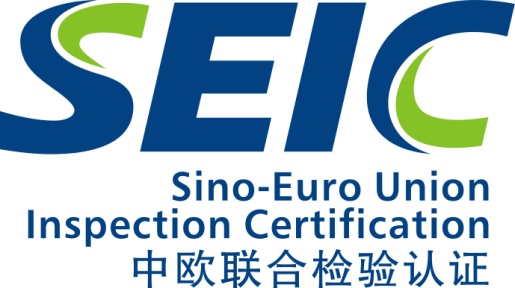 良好农业规范认证调查表（作物类）申请单位：                           申请日 期：        年       月       日中欧联合检验认证有限公司填表说明1、本表必须真实、准确填写，申请方必须保证内容的真实性，一旦发现内容不实，SEIC将不予受理。2、本表无法人（负责人、内检员）签字和单位盖章无效；本表涂改后无确认章（签字）无效。3、本表应打印或用黑色钢笔、签字笔填写，字迹工整、清晰；如无某项目内容时应划斜线表示，若因故无法填写时，应注明原因，否则，SEIC不予受理。4、本表交付后不再受理补充修改说明材料。5、填报数据一律用阿拉伯数字，文字说明一律用汉字。中欧联合检验认证有限公司申请方声明1、本单位向中欧联合检验认证有限公司提交的本份调查表内容属实；2、 本单位涉及认证的良好农业规范生产，承诺保证执行生产相关的责任，遵守生产过程中良好农业规范认证标准及相关规范要求。3、承诺向认证或认可人员开放申请认证产品相关的所有适宜区域，向认证认可人员提供所有相关文件，包括财务记录，以供检查。4、生产、加工的产品符合中华人民共和国相关法律、法规、安全卫生标准和有关规范的要求。5、承诺守法诚信，接受认证机构、认证监管等行政执法部门的监督和检查，保证提供材料真实、执行有机产品标准、技术规范及销售证管理。6、一年之内未因违反国家农产品、食品安全管理相关法律法规，受到相关行政处罚。           单位名称（盖章）：     负 责 人：附件提交情况：1、认证申请书                                   □是  □否2、营业执照、组织机构代码证                     □是  □否3、农场土地使用权证明及合同                     □是  □否4、基地位置图、地块分布图                       □是  □否5、产地环境检测报告，包括水质、土壤等检测报告   □是  □否6、产品检测报告                                 □是  □否7、与生产分包方签订的书面合同/协议，及其分包方合法经营的资质  □是  □否  □不适用8、小农户生产/收购协议                          □是  □否  □不适用9、申请认证产品适用的消费国家/地区农药最大残留量（MRL值）及适用的法律法规清单  □是  □否  10、申请认证的产品/模板上个生产周期的记录档案目录及摘要（详细记录档案申请单位留档备查）                  □是  □否  □不适用11、农业生产经营者组织成员清单、法人注册证明材料以及农业生产经营者签定的合作协议或声明                  □是  □否  □不适用12、质量管理体系文件                            □是  □否  □不适用13、相关附表                                    □是  □否单位名称（盖章）：                                 农场代表签字：				日        期：附表1主要管理人员情况一览表注：管理人员包括管理者代表、内部检查员、农艺师/畜牧师、植保员/兽医师等相关人员（备注一栏标明责任人/内部检查员/植保员/农艺师等相关人员）附表2获得其他机构GAP认证的情况附表3关键生产设备明细附表4主要生产资料（种子、种苗、肥料等）使用一览表附表5主要植保产品（农药等）使用一览表1.申请单位基本情况1.申请单位基本情况1.申请单位基本情况1.申请单位基本情况1.申请单位基本情况1.申请单位基本情况1.申请单位基本情况1.申请单位基本情况1.申请单位基本情况1.申请单位基本情况1.申请单位基本情况1.申请单位基本情况1.申请单位基本情况1.申请单位基本情况1.申请单位基本情况1.申请单位基本情况1.申请单位基本情况1.申请单位基本情况1.申请单位基本情况1.申请单位基本情况1.申请单位基本情况1.申请单位基本情况1.申请单位基本情况1.申请单位基本情况1.申请单位基本情况单位名称单位名称单位名称单位名称单位名称单位名称单位名称邮编邮编注册地址注册地址注册地址注册地址注册地址注册地址注册地址法人代表法人代表组织机构代码/身份证号组织机构代码/身份证号组织机构代码/身份证号组织机构代码/身份证号组织机构代码/身份证号组织机构代码/身份证号组织机构代码/身份证号注册号（如果有）注册号（如果有）电话电话电话电话电话电话电话传真传真GLN （如果有）GLN （如果有）GLN （如果有）GLN （如果有）GLN （如果有）GLN （如果有）GLN （如果有）经纬度经纬度单位性质单位性质单位性质单位性质单位性质单位性质单位性质□国有   □外贸   □集体   □民营   □股份制   □其他□国有   □外贸   □集体   □民营   □股份制   □其他□国有   □外贸   □集体   □民营   □股份制   □其他□国有   □外贸   □集体   □民营   □股份制   □其他□国有   □外贸   □集体   □民营   □股份制   □其他□国有   □外贸   □集体   □民营   □股份制   □其他□国有   □外贸   □集体   □民营   □股份制   □其他□国有   □外贸   □集体   □民营   □股份制   □其他□国有   □外贸   □集体   □民营   □股份制   □其他□国有   □外贸   □集体   □民营   □股份制   □其他□国有   □外贸   □集体   □民营   □股份制   □其他□国有   □外贸   □集体   □民营   □股份制   □其他□国有   □外贸   □集体   □民营   □股份制   □其他□国有   □外贸   □集体   □民营   □股份制   □其他□国有   □外贸   □集体   □民营   □股份制   □其他□国有   □外贸   □集体   □民营   □股份制   □其他□国有   □外贸   □集体   □民营   □股份制   □其他□国有   □外贸   □集体   □民营   □股份制   □其他组织形式组织形式组织形式组织形式组织形式组织形式组织形式□行政组织  □企业/协会  □企业/协会+基地  □企业/协会+基地+农户□行政组织  □企业/协会  □企业/协会+基地  □企业/协会+基地+农户□行政组织  □企业/协会  □企业/协会+基地  □企业/协会+基地+农户□行政组织  □企业/协会  □企业/协会+基地  □企业/协会+基地+农户□行政组织  □企业/协会  □企业/协会+基地  □企业/协会+基地+农户□行政组织  □企业/协会  □企业/协会+基地  □企业/协会+基地+农户□行政组织  □企业/协会  □企业/协会+基地  □企业/协会+基地+农户□行政组织  □企业/协会  □企业/协会+基地  □企业/协会+基地+农户□行政组织  □企业/协会  □企业/协会+基地  □企业/协会+基地+农户□行政组织  □企业/协会  □企业/协会+基地  □企业/协会+基地+农户□行政组织  □企业/协会  □企业/协会+基地  □企业/协会+基地+农户□行政组织  □企业/协会  □企业/协会+基地  □企业/协会+基地+农户□行政组织  □企业/协会  □企业/协会+基地  □企业/协会+基地+农户□行政组织  □企业/协会  □企业/协会+基地  □企业/协会+基地+农户□行政组织  □企业/协会  □企业/协会+基地  □企业/协会+基地+农户□行政组织  □企业/协会  □企业/协会+基地  □企业/协会+基地+农户□行政组织  □企业/协会  □企业/协会+基地  □企业/协会+基地+农户□行政组织  □企业/协会  □企业/协会+基地  □企业/协会+基地+农户认证联系人认证联系人认证联系人认证联系人认证联系人认证联系人认证联系人职务职务地址地址地址地址地址地址地址电话电话传真传真传真传真传真传真传真E-mailE-mail申请认证选项申请认证选项申请认证选项申请认证选项申请认证选项申请认证选项申请认证选项□选项1：农业生产经营者认证□选项1：农业生产经营者认证□选项1：农业生产经营者认证□选项1：农业生产经营者认证□选项1：农业生产经营者认证□选项1：农业生产经营者认证□选项1：农业生产经营者认证□选项1：农业生产经营者认证□选项1：农业生产经营者认证□单一场所□未实施质量管理体系的多场所□实施质量管理体系的多场所□单一场所□未实施质量管理体系的多场所□实施质量管理体系的多场所□单一场所□未实施质量管理体系的多场所□实施质量管理体系的多场所□单一场所□未实施质量管理体系的多场所□实施质量管理体系的多场所□单一场所□未实施质量管理体系的多场所□实施质量管理体系的多场所□单一场所□未实施质量管理体系的多场所□实施质量管理体系的多场所□单一场所□未实施质量管理体系的多场所□实施质量管理体系的多场所□单一场所□未实施质量管理体系的多场所□实施质量管理体系的多场所□单一场所□未实施质量管理体系的多场所□实施质量管理体系的多场所申请认证选项申请认证选项申请认证选项申请认证选项申请认证选项申请认证选项申请认证选项□选项2：农业生产经营者组织认证□选项2：农业生产经营者组织认证□选项2：农业生产经营者组织认证□选项2：农业生产经营者组织认证□选项2：农业生产经营者组织认证□选项2：农业生产经营者组织认证□选项2：农业生产经营者组织认证□选项2：农业生产经营者组织认证□选项2：农业生产经营者组织认证□选项2：农业生产经营者组织认证□选项2：农业生产经营者组织认证□选项2：农业生产经营者组织认证□选项2：农业生产经营者组织认证□选项2：农业生产经营者组织认证□选项2：农业生产经营者组织认证□选项2：农业生产经营者组织认证□选项2：农业生产经营者组织认证□选项2：农业生产经营者组织认证认证级别认证级别认证级别认证级别认证级别认证级别认证级别□GAP+（一级）   □GAP（二级）  在GAP+认证未通过时，是否同意降至GAP认证？ □同意  □不同意□GAP+（一级）   □GAP（二级）  在GAP+认证未通过时，是否同意降至GAP认证？ □同意  □不同意□GAP+（一级）   □GAP（二级）  在GAP+认证未通过时，是否同意降至GAP认证？ □同意  □不同意□GAP+（一级）   □GAP（二级）  在GAP+认证未通过时，是否同意降至GAP认证？ □同意  □不同意□GAP+（一级）   □GAP（二级）  在GAP+认证未通过时，是否同意降至GAP认证？ □同意  □不同意□GAP+（一级）   □GAP（二级）  在GAP+认证未通过时，是否同意降至GAP认证？ □同意  □不同意□GAP+（一级）   □GAP（二级）  在GAP+认证未通过时，是否同意降至GAP认证？ □同意  □不同意□GAP+（一级）   □GAP（二级）  在GAP+认证未通过时，是否同意降至GAP认证？ □同意  □不同意□GAP+（一级）   □GAP（二级）  在GAP+认证未通过时，是否同意降至GAP认证？ □同意  □不同意□GAP+（一级）   □GAP（二级）  在GAP+认证未通过时，是否同意降至GAP认证？ □同意  □不同意□GAP+（一级）   □GAP（二级）  在GAP+认证未通过时，是否同意降至GAP认证？ □同意  □不同意□GAP+（一级）   □GAP（二级）  在GAP+认证未通过时，是否同意降至GAP认证？ □同意  □不同意□GAP+（一级）   □GAP（二级）  在GAP+认证未通过时，是否同意降至GAP认证？ □同意  □不同意□GAP+（一级）   □GAP（二级）  在GAP+认证未通过时，是否同意降至GAP认证？ □同意  □不同意□GAP+（一级）   □GAP（二级）  在GAP+认证未通过时，是否同意降至GAP认证？ □同意  □不同意□GAP+（一级）   □GAP（二级）  在GAP+认证未通过时，是否同意降至GAP认证？ □同意  □不同意□GAP+（一级）   □GAP（二级）  在GAP+认证未通过时，是否同意降至GAP认证？ □同意  □不同意□GAP+（一级）   □GAP（二级）  在GAP+认证未通过时，是否同意降至GAP认证？ □同意  □不同意希望现场检查时间希望现场检查时间希望现场检查时间希望现场检查时间希望现场检查时间希望现场检查时间希望现场检查时间2.体系运行基本情况2.体系运行基本情况2.体系运行基本情况2.体系运行基本情况2.体系运行基本情况2.体系运行基本情况2.体系运行基本情况2.体系运行基本情况2.体系运行基本情况2.体系运行基本情况2.体系运行基本情况2.体系运行基本情况2.体系运行基本情况2.体系运行基本情况2.体系运行基本情况2.体系运行基本情况2.体系运行基本情况2.体系运行基本情况2.体系运行基本情况2.体系运行基本情况2.体系运行基本情况2.体系运行基本情况2.体系运行基本情况2.体系运行基本情况2.体系运行基本情况选项2—农业生产经营者组织成员注册信息（□不适用）选项2—农业生产经营者组织成员注册信息（□不适用）选项2—农业生产经营者组织成员注册信息（□不适用）选项2—农业生产经营者组织成员注册信息（□不适用）选项2—农业生产经营者组织成员注册信息（□不适用）选项2—农业生产经营者组织成员注册信息（□不适用）选项2—农业生产经营者组织成员注册信息（□不适用）选项2—农业生产经营者组织成员注册信息（□不适用）选项2—农业生产经营者组织成员注册信息（□不适用）选项2—农业生产经营者组织成员注册信息（□不适用）选项2—农业生产经营者组织成员注册信息（□不适用）选项2—农业生产经营者组织成员注册信息（□不适用）选项2—农业生产经营者组织成员注册信息（□不适用）选项2—农业生产经营者组织成员注册信息（□不适用）选项2—农业生产经营者组织成员注册信息（□不适用）选项2—农业生产经营者组织成员注册信息（□不适用）选项2—农业生产经营者组织成员注册信息（□不适用）选项2—农业生产经营者组织成员注册信息（□不适用）选项2—农业生产经营者组织成员注册信息（□不适用）选项2—农业生产经营者组织成员注册信息（□不适用）选项2—农业生产经营者组织成员注册信息（□不适用）选项2—农业生产经营者组织成员注册信息（□不适用）选项2—农业生产经营者组织成员注册信息（□不适用）选项2—农业生产经营者组织成员注册信息（□不适用）选项2—农业生产经营者组织成员注册信息（□不适用）成员名称成员名称成员名称成员名称成员名称成员名称地址地址地址地址地址地址联系人联系人联系人联系人联系人联系电话联系电话联系电话组织机构代码证组织机构代码证组织机构代码证生产场所编号（与3对应）生产场所编号（与3对应）质量管理体系文件质量管理体系文件质量管理体系文件质量管理体系文件是否按照良好农业规范认证实施规则的要求建立了文件化的质量管理体系? 是否按照良好农业规范认证实施规则的要求建立了文件化的质量管理体系? 是否按照良好农业规范认证实施规则的要求建立了文件化的质量管理体系? 是否按照良好农业规范认证实施规则的要求建立了文件化的质量管理体系? 是否按照良好农业规范认证实施规则的要求建立了文件化的质量管理体系? 是否按照良好农业规范认证实施规则的要求建立了文件化的质量管理体系? 是否按照良好农业规范认证实施规则的要求建立了文件化的质量管理体系? 是否按照良好农业规范认证实施规则的要求建立了文件化的质量管理体系? 是否按照良好农业规范认证实施规则的要求建立了文件化的质量管理体系? 是否按照良好农业规范认证实施规则的要求建立了文件化的质量管理体系? 是否按照良好农业规范认证实施规则的要求建立了文件化的质量管理体系? 是否按照良好农业规范认证实施规则的要求建立了文件化的质量管理体系? 是否按照良好农业规范认证实施规则的要求建立了文件化的质量管理体系? 是否按照良好农业规范认证实施规则的要求建立了文件化的质量管理体系? 是否按照良好农业规范认证实施规则的要求建立了文件化的质量管理体系? 是否按照良好农业规范认证实施规则的要求建立了文件化的质量管理体系? 是否按照良好农业规范认证实施规则的要求建立了文件化的质量管理体系? □是  □否□是  □否□是  □否□是  □否质量管理体系文件质量管理体系文件质量管理体系文件质量管理体系文件是否包含了质量手册、程序文件、作业指导书、记录表格和外来文件？ 是否包含了质量手册、程序文件、作业指导书、记录表格和外来文件？ 是否包含了质量手册、程序文件、作业指导书、记录表格和外来文件？ 是否包含了质量手册、程序文件、作业指导书、记录表格和外来文件？ 是否包含了质量手册、程序文件、作业指导书、记录表格和外来文件？ 是否包含了质量手册、程序文件、作业指导书、记录表格和外来文件？ 是否包含了质量手册、程序文件、作业指导书、记录表格和外来文件？ 是否包含了质量手册、程序文件、作业指导书、记录表格和外来文件？ 是否包含了质量手册、程序文件、作业指导书、记录表格和外来文件？ 是否包含了质量手册、程序文件、作业指导书、记录表格和外来文件？ 是否包含了质量手册、程序文件、作业指导书、记录表格和外来文件？ 是否包含了质量手册、程序文件、作业指导书、记录表格和外来文件？ 是否包含了质量手册、程序文件、作业指导书、记录表格和外来文件？ 是否包含了质量手册、程序文件、作业指导书、记录表格和外来文件？ 是否包含了质量手册、程序文件、作业指导书、记录表格和外来文件？ 是否包含了质量手册、程序文件、作业指导书、记录表格和外来文件？ 是否包含了质量手册、程序文件、作业指导书、记录表格和外来文件？ □是  □否□是  □否□是  □否□是  □否质量管理体系文件质量管理体系文件质量管理体系文件质量管理体系文件体系覆盖的生产范围：□生产  □生产+收获  □生产+收获+农产品处理体系覆盖的生产范围：□生产  □生产+收获  □生产+收获+农产品处理体系覆盖的生产范围：□生产  □生产+收获  □生产+收获+农产品处理体系覆盖的生产范围：□生产  □生产+收获  □生产+收获+农产品处理体系覆盖的生产范围：□生产  □生产+收获  □生产+收获+农产品处理体系覆盖的生产范围：□生产  □生产+收获  □生产+收获+农产品处理体系覆盖的生产范围：□生产  □生产+收获  □生产+收获+农产品处理体系覆盖的生产范围：□生产  □生产+收获  □生产+收获+农产品处理体系覆盖的生产范围：□生产  □生产+收获  □生产+收获+农产品处理体系覆盖的生产范围：□生产  □生产+收获  □生产+收获+农产品处理体系覆盖的生产范围：□生产  □生产+收获  □生产+收获+农产品处理体系覆盖的生产范围：□生产  □生产+收获  □生产+收获+农产品处理体系覆盖的生产范围：□生产  □生产+收获  □生产+收获+农产品处理体系覆盖的生产范围：□生产  □生产+收获  □生产+收获+农产品处理体系覆盖的生产范围：□生产  □生产+收获  □生产+收获+农产品处理体系覆盖的生产范围：□生产  □生产+收获  □生产+收获+农产品处理体系覆盖的生产范围：□生产  □生产+收获  □生产+收获+农产品处理体系覆盖的生产范围：□生产  □生产+收获  □生产+收获+农产品处理体系覆盖的生产范围：□生产  □生产+收获  □生产+收获+农产品处理体系覆盖的生产范围：□生产  □生产+收获  □生产+收获+农产品处理体系覆盖的生产范围：□生产  □生产+收获  □生产+收获+农产品处理质量管理体系文件质量管理体系文件质量管理体系文件质量管理体系文件体系运行起始时间：体系运行起始时间：体系运行起始时间：体系运行起始时间：体系运行起始时间：体系运行起始时间：体系运行起始时间：体系运行起始时间：体系运行起始时间：体系运行起始时间：体系运行起始时间：体系运行起始时间：体系运行起始时间：体系运行起始时间：体系运行起始时间：体系运行起始时间：体系运行起始时间：体系运行起始时间：体系运行起始时间：体系运行起始时间：体系运行起始时间：质量管理体系文件质量管理体系文件质量管理体系文件质量管理体系文件建立的质量管理体系是否通过了第三方认证机构的认证?  建立的质量管理体系是否通过了第三方认证机构的认证?  建立的质量管理体系是否通过了第三方认证机构的认证?  建立的质量管理体系是否通过了第三方认证机构的认证?  建立的质量管理体系是否通过了第三方认证机构的认证?  建立的质量管理体系是否通过了第三方认证机构的认证?  建立的质量管理体系是否通过了第三方认证机构的认证?  建立的质量管理体系是否通过了第三方认证机构的认证?  建立的质量管理体系是否通过了第三方认证机构的认证?  建立的质量管理体系是否通过了第三方认证机构的认证?  建立的质量管理体系是否通过了第三方认证机构的认证?  建立的质量管理体系是否通过了第三方认证机构的认证?  建立的质量管理体系是否通过了第三方认证机构的认证?  建立的质量管理体系是否通过了第三方认证机构的认证?  建立的质量管理体系是否通过了第三方认证机构的认证?  建立的质量管理体系是否通过了第三方认证机构的认证?  建立的质量管理体系是否通过了第三方认证机构的认证?  □是  □否□是  □否□是  □否□是  □否质量管理体系文件质量管理体系文件质量管理体系文件质量管理体系文件质量管理体系认证最近一次审核时间及结论：质量管理体系认证最近一次审核时间及结论：质量管理体系认证最近一次审核时间及结论：质量管理体系认证最近一次审核时间及结论：质量管理体系认证最近一次审核时间及结论：质量管理体系认证最近一次审核时间及结论：质量管理体系认证最近一次审核时间及结论：质量管理体系认证最近一次审核时间及结论：质量管理体系认证最近一次审核时间及结论：质量管理体系认证最近一次审核时间及结论：质量管理体系认证最近一次审核时间及结论：质量管理体系认证最近一次审核时间及结论：质量管理体系认证最近一次审核时间及结论：质量管理体系认证最近一次审核时间及结论：质量管理体系认证最近一次审核时间及结论：质量管理体系认证最近一次审核时间及结论：质量管理体系认证最近一次审核时间及结论：□不适用□不适用□不适用□不适用内部检查员内部检查员内部检查员内部检查员申请单位是否指定了内部检查员？申请单位是否指定了内部检查员？申请单位是否指定了内部检查员？申请单位是否指定了内部检查员？申请单位是否指定了内部检查员？申请单位是否指定了内部检查员？申请单位是否指定了内部检查员？申请单位是否指定了内部检查员？申请单位是否指定了内部检查员？申请单位是否指定了内部检查员？申请单位是否指定了内部检查员？申请单位是否指定了内部检查员？申请单位是否指定了内部检查员？申请单位是否指定了内部检查员？申请单位是否指定了内部检查员？申请单位是否指定了内部检查员？申请单位是否指定了内部检查员？□是  □否□是  □否□是  □否□是  □否内部检查员内部检查员内部检查员内部检查员内部检查员是否具有以下能力？①负责农业生产经营者的内部检查，以评估其是否符合认证要求；②及时、准确的完成内部检查报告的能力。内部检查员是否具有以下能力？①负责农业生产经营者的内部检查，以评估其是否符合认证要求；②及时、准确的完成内部检查报告的能力。内部检查员是否具有以下能力？①负责农业生产经营者的内部检查，以评估其是否符合认证要求；②及时、准确的完成内部检查报告的能力。内部检查员是否具有以下能力？①负责农业生产经营者的内部检查，以评估其是否符合认证要求；②及时、准确的完成内部检查报告的能力。内部检查员是否具有以下能力？①负责农业生产经营者的内部检查，以评估其是否符合认证要求；②及时、准确的完成内部检查报告的能力。内部检查员是否具有以下能力？①负责农业生产经营者的内部检查，以评估其是否符合认证要求；②及时、准确的完成内部检查报告的能力。内部检查员是否具有以下能力？①负责农业生产经营者的内部检查，以评估其是否符合认证要求；②及时、准确的完成内部检查报告的能力。内部检查员是否具有以下能力？①负责农业生产经营者的内部检查，以评估其是否符合认证要求；②及时、准确的完成内部检查报告的能力。内部检查员是否具有以下能力？①负责农业生产经营者的内部检查，以评估其是否符合认证要求；②及时、准确的完成内部检查报告的能力。内部检查员是否具有以下能力？①负责农业生产经营者的内部检查，以评估其是否符合认证要求；②及时、准确的完成内部检查报告的能力。内部检查员是否具有以下能力？①负责农业生产经营者的内部检查，以评估其是否符合认证要求；②及时、准确的完成内部检查报告的能力。内部检查员是否具有以下能力？①负责农业生产经营者的内部检查，以评估其是否符合认证要求；②及时、准确的完成内部检查报告的能力。内部检查员是否具有以下能力？①负责农业生产经营者的内部检查，以评估其是否符合认证要求；②及时、准确的完成内部检查报告的能力。内部检查员是否具有以下能力？①负责农业生产经营者的内部检查，以评估其是否符合认证要求；②及时、准确的完成内部检查报告的能力。内部检查员是否具有以下能力？①负责农业生产经营者的内部检查，以评估其是否符合认证要求；②及时、准确的完成内部检查报告的能力。内部检查员是否具有以下能力？①负责农业生产经营者的内部检查，以评估其是否符合认证要求；②及时、准确的完成内部检查报告的能力。内部检查员是否具有以下能力？①负责农业生产经营者的内部检查，以评估其是否符合认证要求；②及时、准确的完成内部检查报告的能力。□是  □否□是  □否□是  □否□是  □否内部检查员内部检查员内部检查员内部检查员申请单位通过什么方式确保内部检查员具有以上能力：申请单位通过什么方式确保内部检查员具有以上能力：申请单位通过什么方式确保内部检查员具有以上能力：申请单位通过什么方式确保内部检查员具有以上能力：申请单位通过什么方式确保内部检查员具有以上能力：申请单位通过什么方式确保内部检查员具有以上能力：申请单位通过什么方式确保内部检查员具有以上能力：申请单位通过什么方式确保内部检查员具有以上能力：申请单位通过什么方式确保内部检查员具有以上能力：申请单位通过什么方式确保内部检查员具有以上能力：申请单位通过什么方式确保内部检查员具有以上能力：申请单位通过什么方式确保内部检查员具有以上能力：申请单位通过什么方式确保内部检查员具有以上能力：申请单位通过什么方式确保内部检查员具有以上能力：申请单位通过什么方式确保内部检查员具有以上能力：申请单位通过什么方式确保内部检查员具有以上能力：申请单位通过什么方式确保内部检查员具有以上能力：申请单位通过什么方式确保内部检查员具有以上能力：申请单位通过什么方式确保内部检查员具有以上能力：申请单位通过什么方式确保内部检查员具有以上能力：申请单位通过什么方式确保内部检查员具有以上能力：内部检查员内部检查员内部检查员内部检查员序号序号序号序号姓名姓名职  务职  务职  务职  称职  称职  称职  称职  称专  业专  业专  业所属部门所属部门所属部门所属部门内部检查员内部检查员内部检查员内部检查员内部检查员内部检查员内部检查员内部检查员内部检查员内部检查员内部检查员内部检查员内部检查员内部检查员内部检查员内部检查员内部审核员内部审核员内部审核员内部审核员申请单位是否指定了内部审核员？申请单位是否指定了内部审核员？申请单位是否指定了内部审核员？申请单位是否指定了内部审核员？申请单位是否指定了内部审核员？申请单位是否指定了内部审核员？申请单位是否指定了内部审核员？申请单位是否指定了内部审核员？申请单位是否指定了内部审核员？申请单位是否指定了内部审核员？申请单位是否指定了内部审核员？申请单位是否指定了内部审核员？申请单位是否指定了内部审核员？申请单位是否指定了内部审核员？申请单位是否指定了内部审核员？申请单位是否指定了内部审核员？申请单位是否指定了内部审核员？□是  □否□是  □否□是  □否□是  □否内部审核员内部审核员内部审核员内部审核员内部审核员是否具有以下能力？①负责农业生产经营者组织或多场所的质量管理体系审核，以评估其是否符合认证要求；②批准注册成员或生产场所的内部检查报告，如果内部审核员实施了内部检查，则内部审核员不能批准自己的内部检查报告；③及时、准确的完成内部审核报告。内部审核员是否具有以下能力？①负责农业生产经营者组织或多场所的质量管理体系审核，以评估其是否符合认证要求；②批准注册成员或生产场所的内部检查报告，如果内部审核员实施了内部检查，则内部审核员不能批准自己的内部检查报告；③及时、准确的完成内部审核报告。内部审核员是否具有以下能力？①负责农业生产经营者组织或多场所的质量管理体系审核，以评估其是否符合认证要求；②批准注册成员或生产场所的内部检查报告，如果内部审核员实施了内部检查，则内部审核员不能批准自己的内部检查报告；③及时、准确的完成内部审核报告。内部审核员是否具有以下能力？①负责农业生产经营者组织或多场所的质量管理体系审核，以评估其是否符合认证要求；②批准注册成员或生产场所的内部检查报告，如果内部审核员实施了内部检查，则内部审核员不能批准自己的内部检查报告；③及时、准确的完成内部审核报告。内部审核员是否具有以下能力？①负责农业生产经营者组织或多场所的质量管理体系审核，以评估其是否符合认证要求；②批准注册成员或生产场所的内部检查报告，如果内部审核员实施了内部检查，则内部审核员不能批准自己的内部检查报告；③及时、准确的完成内部审核报告。内部审核员是否具有以下能力？①负责农业生产经营者组织或多场所的质量管理体系审核，以评估其是否符合认证要求；②批准注册成员或生产场所的内部检查报告，如果内部审核员实施了内部检查，则内部审核员不能批准自己的内部检查报告；③及时、准确的完成内部审核报告。内部审核员是否具有以下能力？①负责农业生产经营者组织或多场所的质量管理体系审核，以评估其是否符合认证要求；②批准注册成员或生产场所的内部检查报告，如果内部审核员实施了内部检查，则内部审核员不能批准自己的内部检查报告；③及时、准确的完成内部审核报告。内部审核员是否具有以下能力？①负责农业生产经营者组织或多场所的质量管理体系审核，以评估其是否符合认证要求；②批准注册成员或生产场所的内部检查报告，如果内部审核员实施了内部检查，则内部审核员不能批准自己的内部检查报告；③及时、准确的完成内部审核报告。内部审核员是否具有以下能力？①负责农业生产经营者组织或多场所的质量管理体系审核，以评估其是否符合认证要求；②批准注册成员或生产场所的内部检查报告，如果内部审核员实施了内部检查，则内部审核员不能批准自己的内部检查报告；③及时、准确的完成内部审核报告。内部审核员是否具有以下能力？①负责农业生产经营者组织或多场所的质量管理体系审核，以评估其是否符合认证要求；②批准注册成员或生产场所的内部检查报告，如果内部审核员实施了内部检查，则内部审核员不能批准自己的内部检查报告；③及时、准确的完成内部审核报告。内部审核员是否具有以下能力？①负责农业生产经营者组织或多场所的质量管理体系审核，以评估其是否符合认证要求；②批准注册成员或生产场所的内部检查报告，如果内部审核员实施了内部检查，则内部审核员不能批准自己的内部检查报告；③及时、准确的完成内部审核报告。内部审核员是否具有以下能力？①负责农业生产经营者组织或多场所的质量管理体系审核，以评估其是否符合认证要求；②批准注册成员或生产场所的内部检查报告，如果内部审核员实施了内部检查，则内部审核员不能批准自己的内部检查报告；③及时、准确的完成内部审核报告。内部审核员是否具有以下能力？①负责农业生产经营者组织或多场所的质量管理体系审核，以评估其是否符合认证要求；②批准注册成员或生产场所的内部检查报告，如果内部审核员实施了内部检查，则内部审核员不能批准自己的内部检查报告；③及时、准确的完成内部审核报告。内部审核员是否具有以下能力？①负责农业生产经营者组织或多场所的质量管理体系审核，以评估其是否符合认证要求；②批准注册成员或生产场所的内部检查报告，如果内部审核员实施了内部检查，则内部审核员不能批准自己的内部检查报告；③及时、准确的完成内部审核报告。内部审核员是否具有以下能力？①负责农业生产经营者组织或多场所的质量管理体系审核，以评估其是否符合认证要求；②批准注册成员或生产场所的内部检查报告，如果内部审核员实施了内部检查，则内部审核员不能批准自己的内部检查报告；③及时、准确的完成内部审核报告。内部审核员是否具有以下能力？①负责农业生产经营者组织或多场所的质量管理体系审核，以评估其是否符合认证要求；②批准注册成员或生产场所的内部检查报告，如果内部审核员实施了内部检查，则内部审核员不能批准自己的内部检查报告；③及时、准确的完成内部审核报告。内部审核员是否具有以下能力？①负责农业生产经营者组织或多场所的质量管理体系审核，以评估其是否符合认证要求；②批准注册成员或生产场所的内部检查报告，如果内部审核员实施了内部检查，则内部审核员不能批准自己的内部检查报告；③及时、准确的完成内部审核报告。□是  □否□是  □否□是  □否□是  □否内部审核员内部审核员内部审核员内部审核员申请单位通过什么方式确保内部审核员具有以上能力：申请单位通过什么方式确保内部审核员具有以上能力：申请单位通过什么方式确保内部审核员具有以上能力：申请单位通过什么方式确保内部审核员具有以上能力：申请单位通过什么方式确保内部审核员具有以上能力：申请单位通过什么方式确保内部审核员具有以上能力：申请单位通过什么方式确保内部审核员具有以上能力：申请单位通过什么方式确保内部审核员具有以上能力：申请单位通过什么方式确保内部审核员具有以上能力：申请单位通过什么方式确保内部审核员具有以上能力：申请单位通过什么方式确保内部审核员具有以上能力：申请单位通过什么方式确保内部审核员具有以上能力：申请单位通过什么方式确保内部审核员具有以上能力：申请单位通过什么方式确保内部审核员具有以上能力：申请单位通过什么方式确保内部审核员具有以上能力：申请单位通过什么方式确保内部审核员具有以上能力：申请单位通过什么方式确保内部审核员具有以上能力：申请单位通过什么方式确保内部审核员具有以上能力：申请单位通过什么方式确保内部审核员具有以上能力：申请单位通过什么方式确保内部审核员具有以上能力：申请单位通过什么方式确保内部审核员具有以上能力：内部审核员内部审核员内部审核员内部审核员序号序号序号序号姓名姓名职  务职  务职  务职  称职  称职  称职  称职  称专  业专  业专  业所属部门所属部门所属部门所属部门内部审核员内部审核员内部审核员内部审核员内部审核员内部审核员内部审核员内部审核员内部审核员内部审核员内部审核员内部审核员3.生产场所基本信息3.生产场所基本信息3.生产场所基本信息3.生产场所基本信息3.生产场所基本信息3.生产场所基本信息3.生产场所基本信息3.生产场所基本信息3.生产场所基本信息3.生产场所基本信息3.生产场所基本信息3.生产场所基本信息3.生产场所基本信息3.生产场所基本信息3.生产场所基本信息3.生产场所基本信息3.生产场所基本信息3.生产场所基本信息3.生产场所基本信息3.生产场所基本信息3.生产场所基本信息3.生产场所基本信息3.生产场所基本信息3.生产场所基本信息3.生产场所基本信息场所1场所1场所1场所名称场所名称场所名称场所名称地址地址地址地址场所1场所1场所1负责人负责人负责人负责人负责人职务负责人职务负责人职务负责人职务场所1场所1场所1负责人电话负责人电话负责人电话负责人电话负责人邮箱负责人邮箱负责人邮箱负责人邮箱场所1场所1场所1覆盖面积覆盖面积覆盖面积覆盖面积产品名称产品名称产品名称产品名称场所1场所1场所1经纬度经纬度经纬度经纬度员工数员工数员工数员工数场所1场所1场所1技术员技术员技术员技术员内检员内检员内检员内检员场所2场所2场所2场所名称场所名称场所名称场所名称地址地址地址地址场所2场所2场所2负责人负责人负责人负责人负责人职务负责人职务负责人职务负责人职务场所2场所2场所2负责人电话负责人电话负责人电话负责人电话负责人邮箱负责人邮箱负责人邮箱负责人邮箱场所2场所2场所2覆盖面积覆盖面积覆盖面积覆盖面积产品名称产品名称产品名称产品名称场所2场所2场所2经纬度经纬度经纬度经纬度员工数员工数员工数员工数场所2场所2场所2技术员技术员技术员技术员内检员内检员内检员内检员场所3场所3场所3场所名称场所名称场所名称场所名称场所名称地址地址地址地址场所3场所3场所3负责人负责人负责人负责人负责人负责人职务负责人职务负责人职务负责人职务场所3场所3场所3负责人电话负责人电话负责人电话负责人电话负责人电话负责人邮箱负责人邮箱负责人邮箱负责人邮箱场所3场所3场所3覆盖面积覆盖面积覆盖面积覆盖面积覆盖面积产品名称产品名称产品名称产品名称场所3场所3场所3经纬度经纬度经纬度经纬度经纬度员工数员工数员工数员工数场所3场所3场所3技术员技术员技术员技术员技术员内检员内检员内检员内检员场所4场所4场所4场所名称场所名称场所名称场所名称场所名称地址地址地址地址场所4场所4场所4负责人负责人负责人负责人负责人负责人职务负责人职务负责人职务负责人职务场所4场所4场所4负责人电话负责人电话负责人电话负责人电话负责人电话负责人邮箱负责人邮箱负责人邮箱负责人邮箱场所4场所4场所4覆盖面积覆盖面积覆盖面积覆盖面积覆盖面积产品名称产品名称产品名称产品名称场所4场所4场所4经纬度经纬度经纬度经纬度经纬度员工数员工数员工数员工数场所4场所4场所4技术员技术员技术员技术员技术员内检员内检员内检员内检员4.生产场所情况4.生产场所情况4.生产场所情况4.生产场所情况4.生产场所情况4.生产场所情况4.生产场所情况4.生产场所情况4.生产场所情况4.生产场所情况4.生产场所情况4.生产场所情况4.生产场所情况4.生产场所情况4.生产场所情况4.生产场所情况4.生产场所情况4.生产场所情况4.生产场所情况4.生产场所情况4.生产场所情况4.生产场所情况4.生产场所情况4.生产场所情况4.生产场所情况申请单位与生产场所的关系：□ 租赁  □契约生产  □自有  □其他           生产场所员工总数：          人；基地建立时间：     年     月     日；农场地貌状况：□丘陵  □山地   □平原；农场周边半径内潜在污染源：□有  □无周边农场主要种植情况描述：                                                                水源形式：                                                                                申请单位与生产场所的关系：□ 租赁  □契约生产  □自有  □其他           生产场所员工总数：          人；基地建立时间：     年     月     日；农场地貌状况：□丘陵  □山地   □平原；农场周边半径内潜在污染源：□有  □无周边农场主要种植情况描述：                                                                水源形式：                                                                                申请单位与生产场所的关系：□ 租赁  □契约生产  □自有  □其他           生产场所员工总数：          人；基地建立时间：     年     月     日；农场地貌状况：□丘陵  □山地   □平原；农场周边半径内潜在污染源：□有  □无周边农场主要种植情况描述：                                                                水源形式：                                                                                申请单位与生产场所的关系：□ 租赁  □契约生产  □自有  □其他           生产场所员工总数：          人；基地建立时间：     年     月     日；农场地貌状况：□丘陵  □山地   □平原；农场周边半径内潜在污染源：□有  □无周边农场主要种植情况描述：                                                                水源形式：                                                                                申请单位与生产场所的关系：□ 租赁  □契约生产  □自有  □其他           生产场所员工总数：          人；基地建立时间：     年     月     日；农场地貌状况：□丘陵  □山地   □平原；农场周边半径内潜在污染源：□有  □无周边农场主要种植情况描述：                                                                水源形式：                                                                                申请单位与生产场所的关系：□ 租赁  □契约生产  □自有  □其他           生产场所员工总数：          人；基地建立时间：     年     月     日；农场地貌状况：□丘陵  □山地   □平原；农场周边半径内潜在污染源：□有  □无周边农场主要种植情况描述：                                                                水源形式：                                                                                申请单位与生产场所的关系：□ 租赁  □契约生产  □自有  □其他           生产场所员工总数：          人；基地建立时间：     年     月     日；农场地貌状况：□丘陵  □山地   □平原；农场周边半径内潜在污染源：□有  □无周边农场主要种植情况描述：                                                                水源形式：                                                                                申请单位与生产场所的关系：□ 租赁  □契约生产  □自有  □其他           生产场所员工总数：          人；基地建立时间：     年     月     日；农场地貌状况：□丘陵  □山地   □平原；农场周边半径内潜在污染源：□有  □无周边农场主要种植情况描述：                                                                水源形式：                                                                                申请单位与生产场所的关系：□ 租赁  □契约生产  □自有  □其他           生产场所员工总数：          人；基地建立时间：     年     月     日；农场地貌状况：□丘陵  □山地   □平原；农场周边半径内潜在污染源：□有  □无周边农场主要种植情况描述：                                                                水源形式：                                                                                申请单位与生产场所的关系：□ 租赁  □契约生产  □自有  □其他           生产场所员工总数：          人；基地建立时间：     年     月     日；农场地貌状况：□丘陵  □山地   □平原；农场周边半径内潜在污染源：□有  □无周边农场主要种植情况描述：                                                                水源形式：                                                                                申请单位与生产场所的关系：□ 租赁  □契约生产  □自有  □其他           生产场所员工总数：          人；基地建立时间：     年     月     日；农场地貌状况：□丘陵  □山地   □平原；农场周边半径内潜在污染源：□有  □无周边农场主要种植情况描述：                                                                水源形式：                                                                                申请单位与生产场所的关系：□ 租赁  □契约生产  □自有  □其他           生产场所员工总数：          人；基地建立时间：     年     月     日；农场地貌状况：□丘陵  □山地   □平原；农场周边半径内潜在污染源：□有  □无周边农场主要种植情况描述：                                                                水源形式：                                                                                申请单位与生产场所的关系：□ 租赁  □契约生产  □自有  □其他           生产场所员工总数：          人；基地建立时间：     年     月     日；农场地貌状况：□丘陵  □山地   □平原；农场周边半径内潜在污染源：□有  □无周边农场主要种植情况描述：                                                                水源形式：                                                                                申请单位与生产场所的关系：□ 租赁  □契约生产  □自有  □其他           生产场所员工总数：          人；基地建立时间：     年     月     日；农场地貌状况：□丘陵  □山地   □平原；农场周边半径内潜在污染源：□有  □无周边农场主要种植情况描述：                                                                水源形式：                                                                                申请单位与生产场所的关系：□ 租赁  □契约生产  □自有  □其他           生产场所员工总数：          人；基地建立时间：     年     月     日；农场地貌状况：□丘陵  □山地   □平原；农场周边半径内潜在污染源：□有  □无周边农场主要种植情况描述：                                                                水源形式：                                                                                申请单位与生产场所的关系：□ 租赁  □契约生产  □自有  □其他           生产场所员工总数：          人；基地建立时间：     年     月     日；农场地貌状况：□丘陵  □山地   □平原；农场周边半径内潜在污染源：□有  □无周边农场主要种植情况描述：                                                                水源形式：                                                                                申请单位与生产场所的关系：□ 租赁  □契约生产  □自有  □其他           生产场所员工总数：          人；基地建立时间：     年     月     日；农场地貌状况：□丘陵  □山地   □平原；农场周边半径内潜在污染源：□有  □无周边农场主要种植情况描述：                                                                水源形式：                                                                                申请单位与生产场所的关系：□ 租赁  □契约生产  □自有  □其他           生产场所员工总数：          人；基地建立时间：     年     月     日；农场地貌状况：□丘陵  □山地   □平原；农场周边半径内潜在污染源：□有  □无周边农场主要种植情况描述：                                                                水源形式：                                                                                申请单位与生产场所的关系：□ 租赁  □契约生产  □自有  □其他           生产场所员工总数：          人；基地建立时间：     年     月     日；农场地貌状况：□丘陵  □山地   □平原；农场周边半径内潜在污染源：□有  □无周边农场主要种植情况描述：                                                                水源形式：                                                                                申请单位与生产场所的关系：□ 租赁  □契约生产  □自有  □其他           生产场所员工总数：          人；基地建立时间：     年     月     日；农场地貌状况：□丘陵  □山地   □平原；农场周边半径内潜在污染源：□有  □无周边农场主要种植情况描述：                                                                水源形式：                                                                                申请单位与生产场所的关系：□ 租赁  □契约生产  □自有  □其他           生产场所员工总数：          人；基地建立时间：     年     月     日；农场地貌状况：□丘陵  □山地   □平原；农场周边半径内潜在污染源：□有  □无周边农场主要种植情况描述：                                                                水源形式：                                                                                申请单位与生产场所的关系：□ 租赁  □契约生产  □自有  □其他           生产场所员工总数：          人；基地建立时间：     年     月     日；农场地貌状况：□丘陵  □山地   □平原；农场周边半径内潜在污染源：□有  □无周边农场主要种植情况描述：                                                                水源形式：                                                                                申请单位与生产场所的关系：□ 租赁  □契约生产  □自有  □其他           生产场所员工总数：          人；基地建立时间：     年     月     日；农场地貌状况：□丘陵  □山地   □平原；农场周边半径内潜在污染源：□有  □无周边农场主要种植情况描述：                                                                水源形式：                                                                                申请单位与生产场所的关系：□ 租赁  □契约生产  □自有  □其他           生产场所员工总数：          人；基地建立时间：     年     月     日；农场地貌状况：□丘陵  □山地   □平原；农场周边半径内潜在污染源：□有  □无周边农场主要种植情况描述：                                                                水源形式：                                                                                申请单位与生产场所的关系：□ 租赁  □契约生产  □自有  □其他           生产场所员工总数：          人；基地建立时间：     年     月     日；农场地貌状况：□丘陵  □山地   □平原；农场周边半径内潜在污染源：□有  □无周边农场主要种植情况描述：                                                                水源形式：                                                                                申请认证/注册的产品范围涉及的员工总数        人；本单位□农艺师/ □畜牧师           人，□植保员/ □兽医          人（并填写附表1）；是否已获得了其它类型的认证？□是 □否，如是，请另附证书复印件页（并填写附表2）。申请认证/注册的产品范围涉及的员工总数        人；本单位□农艺师/ □畜牧师           人，□植保员/ □兽医          人（并填写附表1）；是否已获得了其它类型的认证？□是 □否，如是，请另附证书复印件页（并填写附表2）。申请认证/注册的产品范围涉及的员工总数        人；本单位□农艺师/ □畜牧师           人，□植保员/ □兽医          人（并填写附表1）；是否已获得了其它类型的认证？□是 □否，如是，请另附证书复印件页（并填写附表2）。申请认证/注册的产品范围涉及的员工总数        人；本单位□农艺师/ □畜牧师           人，□植保员/ □兽医          人（并填写附表1）；是否已获得了其它类型的认证？□是 □否，如是，请另附证书复印件页（并填写附表2）。申请认证/注册的产品范围涉及的员工总数        人；本单位□农艺师/ □畜牧师           人，□植保员/ □兽医          人（并填写附表1）；是否已获得了其它类型的认证？□是 □否，如是，请另附证书复印件页（并填写附表2）。申请认证/注册的产品范围涉及的员工总数        人；本单位□农艺师/ □畜牧师           人，□植保员/ □兽医          人（并填写附表1）；是否已获得了其它类型的认证？□是 □否，如是，请另附证书复印件页（并填写附表2）。申请认证/注册的产品范围涉及的员工总数        人；本单位□农艺师/ □畜牧师           人，□植保员/ □兽医          人（并填写附表1）；是否已获得了其它类型的认证？□是 □否，如是，请另附证书复印件页（并填写附表2）。申请认证/注册的产品范围涉及的员工总数        人；本单位□农艺师/ □畜牧师           人，□植保员/ □兽医          人（并填写附表1）；是否已获得了其它类型的认证？□是 □否，如是，请另附证书复印件页（并填写附表2）。申请认证/注册的产品范围涉及的员工总数        人；本单位□农艺师/ □畜牧师           人，□植保员/ □兽医          人（并填写附表1）；是否已获得了其它类型的认证？□是 □否，如是，请另附证书复印件页（并填写附表2）。申请认证/注册的产品范围涉及的员工总数        人；本单位□农艺师/ □畜牧师           人，□植保员/ □兽医          人（并填写附表1）；是否已获得了其它类型的认证？□是 □否，如是，请另附证书复印件页（并填写附表2）。申请认证/注册的产品范围涉及的员工总数        人；本单位□农艺师/ □畜牧师           人，□植保员/ □兽医          人（并填写附表1）；是否已获得了其它类型的认证？□是 □否，如是，请另附证书复印件页（并填写附表2）。申请认证/注册的产品范围涉及的员工总数        人；本单位□农艺师/ □畜牧师           人，□植保员/ □兽医          人（并填写附表1）；是否已获得了其它类型的认证？□是 □否，如是，请另附证书复印件页（并填写附表2）。申请认证/注册的产品范围涉及的员工总数        人；本单位□农艺师/ □畜牧师           人，□植保员/ □兽医          人（并填写附表1）；是否已获得了其它类型的认证？□是 □否，如是，请另附证书复印件页（并填写附表2）。申请认证/注册的产品范围涉及的员工总数        人；本单位□农艺师/ □畜牧师           人，□植保员/ □兽医          人（并填写附表1）；是否已获得了其它类型的认证？□是 □否，如是，请另附证书复印件页（并填写附表2）。申请认证/注册的产品范围涉及的员工总数        人；本单位□农艺师/ □畜牧师           人，□植保员/ □兽医          人（并填写附表1）；是否已获得了其它类型的认证？□是 □否，如是，请另附证书复印件页（并填写附表2）。申请认证/注册的产品范围涉及的员工总数        人；本单位□农艺师/ □畜牧师           人，□植保员/ □兽医          人（并填写附表1）；是否已获得了其它类型的认证？□是 □否，如是，请另附证书复印件页（并填写附表2）。申请认证/注册的产品范围涉及的员工总数        人；本单位□农艺师/ □畜牧师           人，□植保员/ □兽医          人（并填写附表1）；是否已获得了其它类型的认证？□是 □否，如是，请另附证书复印件页（并填写附表2）。申请认证/注册的产品范围涉及的员工总数        人；本单位□农艺师/ □畜牧师           人，□植保员/ □兽医          人（并填写附表1）；是否已获得了其它类型的认证？□是 □否，如是，请另附证书复印件页（并填写附表2）。申请认证/注册的产品范围涉及的员工总数        人；本单位□农艺师/ □畜牧师           人，□植保员/ □兽医          人（并填写附表1）；是否已获得了其它类型的认证？□是 □否，如是，请另附证书复印件页（并填写附表2）。申请认证/注册的产品范围涉及的员工总数        人；本单位□农艺师/ □畜牧师           人，□植保员/ □兽医          人（并填写附表1）；是否已获得了其它类型的认证？□是 □否，如是，请另附证书复印件页（并填写附表2）。申请认证/注册的产品范围涉及的员工总数        人；本单位□农艺师/ □畜牧师           人，□植保员/ □兽医          人（并填写附表1）；是否已获得了其它类型的认证？□是 □否，如是，请另附证书复印件页（并填写附表2）。申请认证/注册的产品范围涉及的员工总数        人；本单位□农艺师/ □畜牧师           人，□植保员/ □兽医          人（并填写附表1）；是否已获得了其它类型的认证？□是 □否，如是，请另附证书复印件页（并填写附表2）。申请认证/注册的产品范围涉及的员工总数        人；本单位□农艺师/ □畜牧师           人，□植保员/ □兽医          人（并填写附表1）；是否已获得了其它类型的认证？□是 □否，如是，请另附证书复印件页（并填写附表2）。申请认证/注册的产品范围涉及的员工总数        人；本单位□农艺师/ □畜牧师           人，□植保员/ □兽医          人（并填写附表1）；是否已获得了其它类型的认证？□是 □否，如是，请另附证书复印件页（并填写附表2）。申请认证/注册的产品范围涉及的员工总数        人；本单位□农艺师/ □畜牧师           人，□植保员/ □兽医          人（并填写附表1）；是否已获得了其它类型的认证？□是 □否，如是，请另附证书复印件页（并填写附表2）。详细填写以下内容（三年以内）有无重大动植物疫情或食品安全投诉？如有，请说明详细情况：                                   产品追溯体系情况描述（程序文件、生产记录、标识）（可另附页）：                                   环境管理状况（环境管理机构、负责人、近几年主要业绩）及有可能造成重大环境影响的活动、产品或服务：                                                                                    是否发生过环境污染事故，是否受到过环保行政主管部门的处罚：                                   职业健康安全管理状况（管理机构、负责人、近几年主要工作）：                                                                                         有无特殊危险区域或限制及需说明的情况：                                                    详细填写以下内容（三年以内）有无重大动植物疫情或食品安全投诉？如有，请说明详细情况：                                   产品追溯体系情况描述（程序文件、生产记录、标识）（可另附页）：                                   环境管理状况（环境管理机构、负责人、近几年主要业绩）及有可能造成重大环境影响的活动、产品或服务：                                                                                    是否发生过环境污染事故，是否受到过环保行政主管部门的处罚：                                   职业健康安全管理状况（管理机构、负责人、近几年主要工作）：                                                                                         有无特殊危险区域或限制及需说明的情况：                                                    详细填写以下内容（三年以内）有无重大动植物疫情或食品安全投诉？如有，请说明详细情况：                                   产品追溯体系情况描述（程序文件、生产记录、标识）（可另附页）：                                   环境管理状况（环境管理机构、负责人、近几年主要业绩）及有可能造成重大环境影响的活动、产品或服务：                                                                                    是否发生过环境污染事故，是否受到过环保行政主管部门的处罚：                                   职业健康安全管理状况（管理机构、负责人、近几年主要工作）：                                                                                         有无特殊危险区域或限制及需说明的情况：                                                    详细填写以下内容（三年以内）有无重大动植物疫情或食品安全投诉？如有，请说明详细情况：                                   产品追溯体系情况描述（程序文件、生产记录、标识）（可另附页）：                                   环境管理状况（环境管理机构、负责人、近几年主要业绩）及有可能造成重大环境影响的活动、产品或服务：                                                                                    是否发生过环境污染事故，是否受到过环保行政主管部门的处罚：                                   职业健康安全管理状况（管理机构、负责人、近几年主要工作）：                                                                                         有无特殊危险区域或限制及需说明的情况：                                                    详细填写以下内容（三年以内）有无重大动植物疫情或食品安全投诉？如有，请说明详细情况：                                   产品追溯体系情况描述（程序文件、生产记录、标识）（可另附页）：                                   环境管理状况（环境管理机构、负责人、近几年主要业绩）及有可能造成重大环境影响的活动、产品或服务：                                                                                    是否发生过环境污染事故，是否受到过环保行政主管部门的处罚：                                   职业健康安全管理状况（管理机构、负责人、近几年主要工作）：                                                                                         有无特殊危险区域或限制及需说明的情况：                                                    详细填写以下内容（三年以内）有无重大动植物疫情或食品安全投诉？如有，请说明详细情况：                                   产品追溯体系情况描述（程序文件、生产记录、标识）（可另附页）：                                   环境管理状况（环境管理机构、负责人、近几年主要业绩）及有可能造成重大环境影响的活动、产品或服务：                                                                                    是否发生过环境污染事故，是否受到过环保行政主管部门的处罚：                                   职业健康安全管理状况（管理机构、负责人、近几年主要工作）：                                                                                         有无特殊危险区域或限制及需说明的情况：                                                    详细填写以下内容（三年以内）有无重大动植物疫情或食品安全投诉？如有，请说明详细情况：                                   产品追溯体系情况描述（程序文件、生产记录、标识）（可另附页）：                                   环境管理状况（环境管理机构、负责人、近几年主要业绩）及有可能造成重大环境影响的活动、产品或服务：                                                                                    是否发生过环境污染事故，是否受到过环保行政主管部门的处罚：                                   职业健康安全管理状况（管理机构、负责人、近几年主要工作）：                                                                                         有无特殊危险区域或限制及需说明的情况：                                                    详细填写以下内容（三年以内）有无重大动植物疫情或食品安全投诉？如有，请说明详细情况：                                   产品追溯体系情况描述（程序文件、生产记录、标识）（可另附页）：                                   环境管理状况（环境管理机构、负责人、近几年主要业绩）及有可能造成重大环境影响的活动、产品或服务：                                                                                    是否发生过环境污染事故，是否受到过环保行政主管部门的处罚：                                   职业健康安全管理状况（管理机构、负责人、近几年主要工作）：                                                                                         有无特殊危险区域或限制及需说明的情况：                                                    详细填写以下内容（三年以内）有无重大动植物疫情或食品安全投诉？如有，请说明详细情况：                                   产品追溯体系情况描述（程序文件、生产记录、标识）（可另附页）：                                   环境管理状况（环境管理机构、负责人、近几年主要业绩）及有可能造成重大环境影响的活动、产品或服务：                                                                                    是否发生过环境污染事故，是否受到过环保行政主管部门的处罚：                                   职业健康安全管理状况（管理机构、负责人、近几年主要工作）：                                                                                         有无特殊危险区域或限制及需说明的情况：                                                    详细填写以下内容（三年以内）有无重大动植物疫情或食品安全投诉？如有，请说明详细情况：                                   产品追溯体系情况描述（程序文件、生产记录、标识）（可另附页）：                                   环境管理状况（环境管理机构、负责人、近几年主要业绩）及有可能造成重大环境影响的活动、产品或服务：                                                                                    是否发生过环境污染事故，是否受到过环保行政主管部门的处罚：                                   职业健康安全管理状况（管理机构、负责人、近几年主要工作）：                                                                                         有无特殊危险区域或限制及需说明的情况：                                                    详细填写以下内容（三年以内）有无重大动植物疫情或食品安全投诉？如有，请说明详细情况：                                   产品追溯体系情况描述（程序文件、生产记录、标识）（可另附页）：                                   环境管理状况（环境管理机构、负责人、近几年主要业绩）及有可能造成重大环境影响的活动、产品或服务：                                                                                    是否发生过环境污染事故，是否受到过环保行政主管部门的处罚：                                   职业健康安全管理状况（管理机构、负责人、近几年主要工作）：                                                                                         有无特殊危险区域或限制及需说明的情况：                                                    详细填写以下内容（三年以内）有无重大动植物疫情或食品安全投诉？如有，请说明详细情况：                                   产品追溯体系情况描述（程序文件、生产记录、标识）（可另附页）：                                   环境管理状况（环境管理机构、负责人、近几年主要业绩）及有可能造成重大环境影响的活动、产品或服务：                                                                                    是否发生过环境污染事故，是否受到过环保行政主管部门的处罚：                                   职业健康安全管理状况（管理机构、负责人、近几年主要工作）：                                                                                         有无特殊危险区域或限制及需说明的情况：                                                    详细填写以下内容（三年以内）有无重大动植物疫情或食品安全投诉？如有，请说明详细情况：                                   产品追溯体系情况描述（程序文件、生产记录、标识）（可另附页）：                                   环境管理状况（环境管理机构、负责人、近几年主要业绩）及有可能造成重大环境影响的活动、产品或服务：                                                                                    是否发生过环境污染事故，是否受到过环保行政主管部门的处罚：                                   职业健康安全管理状况（管理机构、负责人、近几年主要工作）：                                                                                         有无特殊危险区域或限制及需说明的情况：                                                    详细填写以下内容（三年以内）有无重大动植物疫情或食品安全投诉？如有，请说明详细情况：                                   产品追溯体系情况描述（程序文件、生产记录、标识）（可另附页）：                                   环境管理状况（环境管理机构、负责人、近几年主要业绩）及有可能造成重大环境影响的活动、产品或服务：                                                                                    是否发生过环境污染事故，是否受到过环保行政主管部门的处罚：                                   职业健康安全管理状况（管理机构、负责人、近几年主要工作）：                                                                                         有无特殊危险区域或限制及需说明的情况：                                                    详细填写以下内容（三年以内）有无重大动植物疫情或食品安全投诉？如有，请说明详细情况：                                   产品追溯体系情况描述（程序文件、生产记录、标识）（可另附页）：                                   环境管理状况（环境管理机构、负责人、近几年主要业绩）及有可能造成重大环境影响的活动、产品或服务：                                                                                    是否发生过环境污染事故，是否受到过环保行政主管部门的处罚：                                   职业健康安全管理状况（管理机构、负责人、近几年主要工作）：                                                                                         有无特殊危险区域或限制及需说明的情况：                                                    详细填写以下内容（三年以内）有无重大动植物疫情或食品安全投诉？如有，请说明详细情况：                                   产品追溯体系情况描述（程序文件、生产记录、标识）（可另附页）：                                   环境管理状况（环境管理机构、负责人、近几年主要业绩）及有可能造成重大环境影响的活动、产品或服务：                                                                                    是否发生过环境污染事故，是否受到过环保行政主管部门的处罚：                                   职业健康安全管理状况（管理机构、负责人、近几年主要工作）：                                                                                         有无特殊危险区域或限制及需说明的情况：                                                    详细填写以下内容（三年以内）有无重大动植物疫情或食品安全投诉？如有，请说明详细情况：                                   产品追溯体系情况描述（程序文件、生产记录、标识）（可另附页）：                                   环境管理状况（环境管理机构、负责人、近几年主要业绩）及有可能造成重大环境影响的活动、产品或服务：                                                                                    是否发生过环境污染事故，是否受到过环保行政主管部门的处罚：                                   职业健康安全管理状况（管理机构、负责人、近几年主要工作）：                                                                                         有无特殊危险区域或限制及需说明的情况：                                                    详细填写以下内容（三年以内）有无重大动植物疫情或食品安全投诉？如有，请说明详细情况：                                   产品追溯体系情况描述（程序文件、生产记录、标识）（可另附页）：                                   环境管理状况（环境管理机构、负责人、近几年主要业绩）及有可能造成重大环境影响的活动、产品或服务：                                                                                    是否发生过环境污染事故，是否受到过环保行政主管部门的处罚：                                   职业健康安全管理状况（管理机构、负责人、近几年主要工作）：                                                                                         有无特殊危险区域或限制及需说明的情况：                                                    详细填写以下内容（三年以内）有无重大动植物疫情或食品安全投诉？如有，请说明详细情况：                                   产品追溯体系情况描述（程序文件、生产记录、标识）（可另附页）：                                   环境管理状况（环境管理机构、负责人、近几年主要业绩）及有可能造成重大环境影响的活动、产品或服务：                                                                                    是否发生过环境污染事故，是否受到过环保行政主管部门的处罚：                                   职业健康安全管理状况（管理机构、负责人、近几年主要工作）：                                                                                         有无特殊危险区域或限制及需说明的情况：                                                    详细填写以下内容（三年以内）有无重大动植物疫情或食品安全投诉？如有，请说明详细情况：                                   产品追溯体系情况描述（程序文件、生产记录、标识）（可另附页）：                                   环境管理状况（环境管理机构、负责人、近几年主要业绩）及有可能造成重大环境影响的活动、产品或服务：                                                                                    是否发生过环境污染事故，是否受到过环保行政主管部门的处罚：                                   职业健康安全管理状况（管理机构、负责人、近几年主要工作）：                                                                                         有无特殊危险区域或限制及需说明的情况：                                                    详细填写以下内容（三年以内）有无重大动植物疫情或食品安全投诉？如有，请说明详细情况：                                   产品追溯体系情况描述（程序文件、生产记录、标识）（可另附页）：                                   环境管理状况（环境管理机构、负责人、近几年主要业绩）及有可能造成重大环境影响的活动、产品或服务：                                                                                    是否发生过环境污染事故，是否受到过环保行政主管部门的处罚：                                   职业健康安全管理状况（管理机构、负责人、近几年主要工作）：                                                                                         有无特殊危险区域或限制及需说明的情况：                                                    详细填写以下内容（三年以内）有无重大动植物疫情或食品安全投诉？如有，请说明详细情况：                                   产品追溯体系情况描述（程序文件、生产记录、标识）（可另附页）：                                   环境管理状况（环境管理机构、负责人、近几年主要业绩）及有可能造成重大环境影响的活动、产品或服务：                                                                                    是否发生过环境污染事故，是否受到过环保行政主管部门的处罚：                                   职业健康安全管理状况（管理机构、负责人、近几年主要工作）：                                                                                         有无特殊危险区域或限制及需说明的情况：                                                    详细填写以下内容（三年以内）有无重大动植物疫情或食品安全投诉？如有，请说明详细情况：                                   产品追溯体系情况描述（程序文件、生产记录、标识）（可另附页）：                                   环境管理状况（环境管理机构、负责人、近几年主要业绩）及有可能造成重大环境影响的活动、产品或服务：                                                                                    是否发生过环境污染事故，是否受到过环保行政主管部门的处罚：                                   职业健康安全管理状况（管理机构、负责人、近几年主要工作）：                                                                                         有无特殊危险区域或限制及需说明的情况：                                                    详细填写以下内容（三年以内）有无重大动植物疫情或食品安全投诉？如有，请说明详细情况：                                   产品追溯体系情况描述（程序文件、生产记录、标识）（可另附页）：                                   环境管理状况（环境管理机构、负责人、近几年主要业绩）及有可能造成重大环境影响的活动、产品或服务：                                                                                    是否发生过环境污染事故，是否受到过环保行政主管部门的处罚：                                   职业健康安全管理状况（管理机构、负责人、近几年主要工作）：                                                                                         有无特殊危险区域或限制及需说明的情况：                                                    详细填写以下内容（三年以内）有无重大动植物疫情或食品安全投诉？如有，请说明详细情况：                                   产品追溯体系情况描述（程序文件、生产记录、标识）（可另附页）：                                   环境管理状况（环境管理机构、负责人、近几年主要业绩）及有可能造成重大环境影响的活动、产品或服务：                                                                                    是否发生过环境污染事故，是否受到过环保行政主管部门的处罚：                                   职业健康安全管理状况（管理机构、负责人、近几年主要工作）：                                                                                         有无特殊危险区域或限制及需说明的情况：                                                    5.生产管理单元/地块5.生产管理单元/地块5.生产管理单元/地块5.生产管理单元/地块5.生产管理单元/地块5.生产管理单元/地块5.生产管理单元/地块5.生产管理单元/地块5.生产管理单元/地块5.生产管理单元/地块5.生产管理单元/地块5.生产管理单元/地块5.生产管理单元/地块5.生产管理单元/地块5.生产管理单元/地块5.生产管理单元/地块5.生产管理单元/地块5.生产管理单元/地块5.生产管理单元/地块5.生产管理单元/地块5.生产管理单元/地块5.生产管理单元/地块5.生产管理单元/地块5.生产管理单元/地块5.生产管理单元/地块5.生产管理单元/地块是否有平行生产？是否有平行生产？是否有平行生产？是否有平行生产？是否有平行生产？是否有平行生产？是否有平行生产？是否有平行生产？是否有平行生产？是否有平行生产？是否有平行生产？是否有平行生产？是否有平行生产？是否有平行生产？是否有平行生产？是否有平行生产？是否有平行生产？是否有平行生产？□是   □否   □不适用□是   □否   □不适用□是   □否   □不适用□是   □否   □不适用□是   □否   □不适用□是   □否   □不适用□是   □否   □不适用□是   □否   □不适用为便于管理，是否将生产场所划分为多个生产管理单元？为便于管理，是否将生产场所划分为多个生产管理单元？为便于管理，是否将生产场所划分为多个生产管理单元？为便于管理，是否将生产场所划分为多个生产管理单元？为便于管理，是否将生产场所划分为多个生产管理单元？为便于管理，是否将生产场所划分为多个生产管理单元？为便于管理，是否将生产场所划分为多个生产管理单元？为便于管理，是否将生产场所划分为多个生产管理单元？为便于管理，是否将生产场所划分为多个生产管理单元？为便于管理，是否将生产场所划分为多个生产管理单元？为便于管理，是否将生产场所划分为多个生产管理单元？为便于管理，是否将生产场所划分为多个生产管理单元？为便于管理，是否将生产场所划分为多个生产管理单元？为便于管理，是否将生产场所划分为多个生产管理单元？为便于管理，是否将生产场所划分为多个生产管理单元？为便于管理，是否将生产场所划分为多个生产管理单元？为便于管理，是否将生产场所划分为多个生产管理单元？为便于管理，是否将生产场所划分为多个生产管理单元？□是（请附上分布图） □否   □不适用□是（请附上分布图） □否   □不适用□是（请附上分布图） □否   □不适用□是（请附上分布图） □否   □不适用□是（请附上分布图） □否   □不适用□是（请附上分布图） □否   □不适用□是（请附上分布图） □否   □不适用□是（请附上分布图） □否   □不适用为便于管理，是否将生产场所划分为多个生产地块？为便于管理，是否将生产场所划分为多个生产地块？为便于管理，是否将生产场所划分为多个生产地块？为便于管理，是否将生产场所划分为多个生产地块？为便于管理，是否将生产场所划分为多个生产地块？为便于管理，是否将生产场所划分为多个生产地块？为便于管理，是否将生产场所划分为多个生产地块？为便于管理，是否将生产场所划分为多个生产地块？为便于管理，是否将生产场所划分为多个生产地块？为便于管理，是否将生产场所划分为多个生产地块？为便于管理，是否将生产场所划分为多个生产地块？为便于管理，是否将生产场所划分为多个生产地块？为便于管理，是否将生产场所划分为多个生产地块？为便于管理，是否将生产场所划分为多个生产地块？为便于管理，是否将生产场所划分为多个生产地块？为便于管理，是否将生产场所划分为多个生产地块？为便于管理，是否将生产场所划分为多个生产地块？为便于管理，是否将生产场所划分为多个生产地块？□是（请附上分布图） □否   □不适用□是（请附上分布图） □否   □不适用□是（请附上分布图） □否   □不适用□是（请附上分布图） □否   □不适用□是（请附上分布图） □否   □不适用□是（请附上分布图） □否   □不适用□是（请附上分布图） □否   □不适用□是（请附上分布图） □否   □不适用6.申请认证的产品6.申请认证的产品6.申请认证的产品6.申请认证的产品6.申请认证的产品6.申请认证的产品6.申请认证的产品6.申请认证的产品6.申请认证的产品6.申请认证的产品6.申请认证的产品6.申请认证的产品6.申请认证的产品6.申请认证的产品6.申请认证的产品6.申请认证的产品6.申请认证的产品6.申请认证的产品6.申请认证的产品6.申请认证的产品6.申请认证的产品6.申请认证的产品6.申请认证的产品6.申请认证的产品6.申请认证的产品6.申请认证的产品序号序号作物名称作物名称作物名称作物名称场所编号场所编号场所编号场所编号地块编号面积生产阶段生产阶段生产阶段生产阶段生产阶段生产阶段预计产量产品标准产品标准产品标准产品标准是否处理是否处理是否收获产品有无出口？□无 □有，如有，请说明出口的产品（名称、时间、数量）、出口的方式（自营或委托）及出口的国家/地区：                                                                        是否有出口计划：□是 □否，如是，请列出计划出口产品及出口国/地区的MRL值（农药最高残留限量）：                                                                               产品有无出口？□无 □有，如有，请说明出口的产品（名称、时间、数量）、出口的方式（自营或委托）及出口的国家/地区：                                                                        是否有出口计划：□是 □否，如是，请列出计划出口产品及出口国/地区的MRL值（农药最高残留限量）：                                                                               产品有无出口？□无 □有，如有，请说明出口的产品（名称、时间、数量）、出口的方式（自营或委托）及出口的国家/地区：                                                                        是否有出口计划：□是 □否，如是，请列出计划出口产品及出口国/地区的MRL值（农药最高残留限量）：                                                                               产品有无出口？□无 □有，如有，请说明出口的产品（名称、时间、数量）、出口的方式（自营或委托）及出口的国家/地区：                                                                        是否有出口计划：□是 □否，如是，请列出计划出口产品及出口国/地区的MRL值（农药最高残留限量）：                                                                               产品有无出口？□无 □有，如有，请说明出口的产品（名称、时间、数量）、出口的方式（自营或委托）及出口的国家/地区：                                                                        是否有出口计划：□是 □否，如是，请列出计划出口产品及出口国/地区的MRL值（农药最高残留限量）：                                                                               产品有无出口？□无 □有，如有，请说明出口的产品（名称、时间、数量）、出口的方式（自营或委托）及出口的国家/地区：                                                                        是否有出口计划：□是 □否，如是，请列出计划出口产品及出口国/地区的MRL值（农药最高残留限量）：                                                                               产品有无出口？□无 □有，如有，请说明出口的产品（名称、时间、数量）、出口的方式（自营或委托）及出口的国家/地区：                                                                        是否有出口计划：□是 □否，如是，请列出计划出口产品及出口国/地区的MRL值（农药最高残留限量）：                                                                               产品有无出口？□无 □有，如有，请说明出口的产品（名称、时间、数量）、出口的方式（自营或委托）及出口的国家/地区：                                                                        是否有出口计划：□是 □否，如是，请列出计划出口产品及出口国/地区的MRL值（农药最高残留限量）：                                                                               产品有无出口？□无 □有，如有，请说明出口的产品（名称、时间、数量）、出口的方式（自营或委托）及出口的国家/地区：                                                                        是否有出口计划：□是 □否，如是，请列出计划出口产品及出口国/地区的MRL值（农药最高残留限量）：                                                                               产品有无出口？□无 □有，如有，请说明出口的产品（名称、时间、数量）、出口的方式（自营或委托）及出口的国家/地区：                                                                        是否有出口计划：□是 □否，如是，请列出计划出口产品及出口国/地区的MRL值（农药最高残留限量）：                                                                               产品有无出口？□无 □有，如有，请说明出口的产品（名称、时间、数量）、出口的方式（自营或委托）及出口的国家/地区：                                                                        是否有出口计划：□是 □否，如是，请列出计划出口产品及出口国/地区的MRL值（农药最高残留限量）：                                                                               产品有无出口？□无 □有，如有，请说明出口的产品（名称、时间、数量）、出口的方式（自营或委托）及出口的国家/地区：                                                                        是否有出口计划：□是 □否，如是，请列出计划出口产品及出口国/地区的MRL值（农药最高残留限量）：                                                                               产品有无出口？□无 □有，如有，请说明出口的产品（名称、时间、数量）、出口的方式（自营或委托）及出口的国家/地区：                                                                        是否有出口计划：□是 □否，如是，请列出计划出口产品及出口国/地区的MRL值（农药最高残留限量）：                                                                               产品有无出口？□无 □有，如有，请说明出口的产品（名称、时间、数量）、出口的方式（自营或委托）及出口的国家/地区：                                                                        是否有出口计划：□是 □否，如是，请列出计划出口产品及出口国/地区的MRL值（农药最高残留限量）：                                                                               产品有无出口？□无 □有，如有，请说明出口的产品（名称、时间、数量）、出口的方式（自营或委托）及出口的国家/地区：                                                                        是否有出口计划：□是 □否，如是，请列出计划出口产品及出口国/地区的MRL值（农药最高残留限量）：                                                                               产品有无出口？□无 □有，如有，请说明出口的产品（名称、时间、数量）、出口的方式（自营或委托）及出口的国家/地区：                                                                        是否有出口计划：□是 □否，如是，请列出计划出口产品及出口国/地区的MRL值（农药最高残留限量）：                                                                               产品有无出口？□无 □有，如有，请说明出口的产品（名称、时间、数量）、出口的方式（自营或委托）及出口的国家/地区：                                                                        是否有出口计划：□是 □否，如是，请列出计划出口产品及出口国/地区的MRL值（农药最高残留限量）：                                                                               产品有无出口？□无 □有，如有，请说明出口的产品（名称、时间、数量）、出口的方式（自营或委托）及出口的国家/地区：                                                                        是否有出口计划：□是 □否，如是，请列出计划出口产品及出口国/地区的MRL值（农药最高残留限量）：                                                                               产品有无出口？□无 □有，如有，请说明出口的产品（名称、时间、数量）、出口的方式（自营或委托）及出口的国家/地区：                                                                        是否有出口计划：□是 □否，如是，请列出计划出口产品及出口国/地区的MRL值（农药最高残留限量）：                                                                               产品有无出口？□无 □有，如有，请说明出口的产品（名称、时间、数量）、出口的方式（自营或委托）及出口的国家/地区：                                                                        是否有出口计划：□是 □否，如是，请列出计划出口产品及出口国/地区的MRL值（农药最高残留限量）：                                                                               产品有无出口？□无 □有，如有，请说明出口的产品（名称、时间、数量）、出口的方式（自营或委托）及出口的国家/地区：                                                                        是否有出口计划：□是 □否，如是，请列出计划出口产品及出口国/地区的MRL值（农药最高残留限量）：                                                                               产品有无出口？□无 □有，如有，请说明出口的产品（名称、时间、数量）、出口的方式（自营或委托）及出口的国家/地区：                                                                        是否有出口计划：□是 □否，如是，请列出计划出口产品及出口国/地区的MRL值（农药最高残留限量）：                                                                               产品有无出口？□无 □有，如有，请说明出口的产品（名称、时间、数量）、出口的方式（自营或委托）及出口的国家/地区：                                                                        是否有出口计划：□是 □否，如是，请列出计划出口产品及出口国/地区的MRL值（农药最高残留限量）：                                                                               产品有无出口？□无 □有，如有，请说明出口的产品（名称、时间、数量）、出口的方式（自营或委托）及出口的国家/地区：                                                                        是否有出口计划：□是 □否，如是，请列出计划出口产品及出口国/地区的MRL值（农药最高残留限量）：                                                                               产品有无出口？□无 □有，如有，请说明出口的产品（名称、时间、数量）、出口的方式（自营或委托）及出口的国家/地区：                                                                        是否有出口计划：□是 □否，如是，请列出计划出口产品及出口国/地区的MRL值（农药最高残留限量）：                                                                               产品有无出口？□无 □有，如有，请说明出口的产品（名称、时间、数量）、出口的方式（自营或委托）及出口的国家/地区：                                                                        是否有出口计划：□是 □否，如是，请列出计划出口产品及出口国/地区的MRL值（农药最高残留限量）：                                                                               是否有生产或服务项目由分包方承担：□是 □否，如是请详细描述分包方的名称、联系人、联系电话、分包项目等信息：			                                                           是否有生产或服务项目由分包方承担：□是 □否，如是请详细描述分包方的名称、联系人、联系电话、分包项目等信息：			                                                           是否有生产或服务项目由分包方承担：□是 □否，如是请详细描述分包方的名称、联系人、联系电话、分包项目等信息：			                                                           是否有生产或服务项目由分包方承担：□是 □否，如是请详细描述分包方的名称、联系人、联系电话、分包项目等信息：			                                                           是否有生产或服务项目由分包方承担：□是 □否，如是请详细描述分包方的名称、联系人、联系电话、分包项目等信息：			                                                           是否有生产或服务项目由分包方承担：□是 □否，如是请详细描述分包方的名称、联系人、联系电话、分包项目等信息：			                                                           是否有生产或服务项目由分包方承担：□是 □否，如是请详细描述分包方的名称、联系人、联系电话、分包项目等信息：			                                                           是否有生产或服务项目由分包方承担：□是 □否，如是请详细描述分包方的名称、联系人、联系电话、分包项目等信息：			                                                           是否有生产或服务项目由分包方承担：□是 □否，如是请详细描述分包方的名称、联系人、联系电话、分包项目等信息：			                                                           是否有生产或服务项目由分包方承担：□是 □否，如是请详细描述分包方的名称、联系人、联系电话、分包项目等信息：			                                                           是否有生产或服务项目由分包方承担：□是 □否，如是请详细描述分包方的名称、联系人、联系电话、分包项目等信息：			                                                           是否有生产或服务项目由分包方承担：□是 □否，如是请详细描述分包方的名称、联系人、联系电话、分包项目等信息：			                                                           是否有生产或服务项目由分包方承担：□是 □否，如是请详细描述分包方的名称、联系人、联系电话、分包项目等信息：			                                                           是否有生产或服务项目由分包方承担：□是 □否，如是请详细描述分包方的名称、联系人、联系电话、分包项目等信息：			                                                           是否有生产或服务项目由分包方承担：□是 □否，如是请详细描述分包方的名称、联系人、联系电话、分包项目等信息：			                                                           是否有生产或服务项目由分包方承担：□是 □否，如是请详细描述分包方的名称、联系人、联系电话、分包项目等信息：			                                                           是否有生产或服务项目由分包方承担：□是 □否，如是请详细描述分包方的名称、联系人、联系电话、分包项目等信息：			                                                           是否有生产或服务项目由分包方承担：□是 □否，如是请详细描述分包方的名称、联系人、联系电话、分包项目等信息：			                                                           是否有生产或服务项目由分包方承担：□是 □否，如是请详细描述分包方的名称、联系人、联系电话、分包项目等信息：			                                                           是否有生产或服务项目由分包方承担：□是 □否，如是请详细描述分包方的名称、联系人、联系电话、分包项目等信息：			                                                           是否有生产或服务项目由分包方承担：□是 □否，如是请详细描述分包方的名称、联系人、联系电话、分包项目等信息：			                                                           是否有生产或服务项目由分包方承担：□是 □否，如是请详细描述分包方的名称、联系人、联系电话、分包项目等信息：			                                                           是否有生产或服务项目由分包方承担：□是 □否，如是请详细描述分包方的名称、联系人、联系电话、分包项目等信息：			                                                           是否有生产或服务项目由分包方承担：□是 □否，如是请详细描述分包方的名称、联系人、联系电话、分包项目等信息：			                                                           是否有生产或服务项目由分包方承担：□是 □否，如是请详细描述分包方的名称、联系人、联系电话、分包项目等信息：			                                                           是否有生产或服务项目由分包方承担：□是 □否，如是请详细描述分包方的名称、联系人、联系电话、分包项目等信息：			                                                           与供应商、客户是否签署了投入品、产品供求技术质量安全有效协议：□是 □否，如是，请另附 相关证明材料。与供应商、客户是否签署了投入品、产品供求技术质量安全有效协议：□是 □否，如是，请另附 相关证明材料。与供应商、客户是否签署了投入品、产品供求技术质量安全有效协议：□是 □否，如是，请另附 相关证明材料。与供应商、客户是否签署了投入品、产品供求技术质量安全有效协议：□是 □否，如是，请另附 相关证明材料。与供应商、客户是否签署了投入品、产品供求技术质量安全有效协议：□是 □否，如是，请另附 相关证明材料。与供应商、客户是否签署了投入品、产品供求技术质量安全有效协议：□是 □否，如是，请另附 相关证明材料。与供应商、客户是否签署了投入品、产品供求技术质量安全有效协议：□是 □否，如是，请另附 相关证明材料。与供应商、客户是否签署了投入品、产品供求技术质量安全有效协议：□是 □否，如是，请另附 相关证明材料。与供应商、客户是否签署了投入品、产品供求技术质量安全有效协议：□是 □否，如是，请另附 相关证明材料。与供应商、客户是否签署了投入品、产品供求技术质量安全有效协议：□是 □否，如是，请另附 相关证明材料。与供应商、客户是否签署了投入品、产品供求技术质量安全有效协议：□是 □否，如是，请另附 相关证明材料。与供应商、客户是否签署了投入品、产品供求技术质量安全有效协议：□是 □否，如是，请另附 相关证明材料。与供应商、客户是否签署了投入品、产品供求技术质量安全有效协议：□是 □否，如是，请另附 相关证明材料。与供应商、客户是否签署了投入品、产品供求技术质量安全有效协议：□是 □否，如是，请另附 相关证明材料。与供应商、客户是否签署了投入品、产品供求技术质量安全有效协议：□是 □否，如是，请另附 相关证明材料。与供应商、客户是否签署了投入品、产品供求技术质量安全有效协议：□是 □否，如是，请另附 相关证明材料。与供应商、客户是否签署了投入品、产品供求技术质量安全有效协议：□是 □否，如是，请另附 相关证明材料。与供应商、客户是否签署了投入品、产品供求技术质量安全有效协议：□是 □否，如是，请另附 相关证明材料。与供应商、客户是否签署了投入品、产品供求技术质量安全有效协议：□是 □否，如是，请另附 相关证明材料。与供应商、客户是否签署了投入品、产品供求技术质量安全有效协议：□是 □否，如是，请另附 相关证明材料。与供应商、客户是否签署了投入品、产品供求技术质量安全有效协议：□是 □否，如是，请另附 相关证明材料。与供应商、客户是否签署了投入品、产品供求技术质量安全有效协议：□是 □否，如是，请另附 相关证明材料。与供应商、客户是否签署了投入品、产品供求技术质量安全有效协议：□是 □否，如是，请另附 相关证明材料。与供应商、客户是否签署了投入品、产品供求技术质量安全有效协议：□是 □否，如是，请另附 相关证明材料。与供应商、客户是否签署了投入品、产品供求技术质量安全有效协议：□是 □否，如是，请另附 相关证明材料。与供应商、客户是否签署了投入品、产品供求技术质量安全有效协议：□是 □否，如是，请另附 相关证明材料。请提供由基地完成的产品生产流程图（可作为附件提供）。请提供由基地完成的产品生产流程图（可作为附件提供）。请提供由基地完成的产品生产流程图（可作为附件提供）。请提供由基地完成的产品生产流程图（可作为附件提供）。请提供由基地完成的产品生产流程图（可作为附件提供）。请提供由基地完成的产品生产流程图（可作为附件提供）。请提供由基地完成的产品生产流程图（可作为附件提供）。请提供由基地完成的产品生产流程图（可作为附件提供）。请提供由基地完成的产品生产流程图（可作为附件提供）。请提供由基地完成的产品生产流程图（可作为附件提供）。请提供由基地完成的产品生产流程图（可作为附件提供）。请提供由基地完成的产品生产流程图（可作为附件提供）。请提供由基地完成的产品生产流程图（可作为附件提供）。请提供由基地完成的产品生产流程图（可作为附件提供）。请提供由基地完成的产品生产流程图（可作为附件提供）。请提供由基地完成的产品生产流程图（可作为附件提供）。请提供由基地完成的产品生产流程图（可作为附件提供）。请提供由基地完成的产品生产流程图（可作为附件提供）。请提供由基地完成的产品生产流程图（可作为附件提供）。请提供由基地完成的产品生产流程图（可作为附件提供）。请提供由基地完成的产品生产流程图（可作为附件提供）。请提供由基地完成的产品生产流程图（可作为附件提供）。请提供由基地完成的产品生产流程图（可作为附件提供）。请提供由基地完成的产品生产流程图（可作为附件提供）。请提供由基地完成的产品生产流程图（可作为附件提供）。请提供由基地完成的产品生产流程图（可作为附件提供）。7.农事操作7.农事操作7.农事操作7.农事操作7.农事操作7.农事操作7.农事操作7.农事操作产品名称播种/定植时间灌溉时间施肥时间用药时间收获时间处理时间再次处理时间按农事操作顺序详细描述下列关键环节的实际操作情况 按农事操作顺序详细描述下列关键环节的实际操作情况 按农事操作顺序详细描述下列关键环节的实际操作情况 按农事操作顺序详细描述下列关键环节的实际操作情况 按农事操作顺序详细描述下列关键环节的实际操作情况 按农事操作顺序详细描述下列关键环节的实际操作情况 按农事操作顺序详细描述下列关键环节的实际操作情况 按农事操作顺序详细描述下列关键环节的实际操作情况 播种/定植： 播种/定植： 播种/定植： 播种/定植： 播种/定植： 播种/定植： 播种/定植： 播种/定植： 施肥/基质： 施肥/基质： 施肥/基质： 施肥/基质： 施肥/基质： 施肥/基质： 施肥/基质： 施肥/基质： 灌溉：灌溉：灌溉：灌溉：灌溉：灌溉：灌溉：灌溉：病虫害防治：病虫害防治：病虫害防治：病虫害防治：病虫害防治：病虫害防治：病虫害防治：病虫害防治：收获：收获：收获：收获：收获：收获：收获：收获：产品处理：产品处理：产品处理：产品处理：产品处理：产品处理：产品处理：产品处理：产品储藏：产品储藏：产品储藏：产品储藏：产品储藏：产品储藏：产品储藏：产品储藏：其他关键环节： 其他关键环节： 其他关键环节： 其他关键环节： 其他关键环节： 其他关键环节： 其他关键环节： 其他关键环节： 以上环节是否涉及分包： 以上环节是否涉及分包： 以上环节是否涉及分包： 以上环节是否涉及分包： 以上环节是否涉及分包： 以上环节是否涉及分包： 以上环节是否涉及分包： 以上环节是否涉及分包： 8.产品处理信息（□不适用）8.产品处理信息（□不适用）8.产品处理信息（□不适用）8.产品处理信息（□不适用）8.产品处理信息（□不适用）8.产品处理信息（□不适用）8.产品处理信息（□不适用）8.产品处理信息（□不适用）8.产品处理信息（□不适用）8.产品处理信息（□不适用）8.产品处理信息（□不适用）8.产品处理信息（□不适用）8.产品处理信息（□不适用）8.产品处理信息（□不适用）8.产品处理信息（□不适用）8.产品处理信息（□不适用）8.产品处理信息（□不适用）8.产品处理信息（□不适用）认证产品收获时，产品的所有权是否发生了变化？认证产品收获时，产品的所有权是否发生了变化？认证产品收获时，产品的所有权是否发生了变化？认证产品收获时，产品的所有权是否发生了变化？认证产品收获时，产品的所有权是否发生了变化？认证产品收获时，产品的所有权是否发生了变化？认证产品收获时，产品的所有权是否发生了变化？认证产品收获时，产品的所有权是否发生了变化？认证产品收获时，产品的所有权是否发生了变化？认证产品收获时，产品的所有权是否发生了变化？□是   □否   □不适用□是   □否   □不适用□是   □否   □不适用□是   □否   □不适用□是   □否   □不适用□是   □否   □不适用□是   □否   □不适用□是   □否   □不适用认证产品处理期间，产品的所有权是否发生了变化？认证产品处理期间，产品的所有权是否发生了变化？认证产品处理期间，产品的所有权是否发生了变化？认证产品处理期间，产品的所有权是否发生了变化？认证产品处理期间，产品的所有权是否发生了变化？认证产品处理期间，产品的所有权是否发生了变化？认证产品处理期间，产品的所有权是否发生了变化？认证产品处理期间，产品的所有权是否发生了变化？认证产品处理期间，产品的所有权是否发生了变化？认证产品处理期间，产品的所有权是否发生了变化？□是   □否   □不适用□是   □否   □不适用□是   □否   □不适用□是   □否   □不适用□是   □否   □不适用□是   □否   □不适用□是   □否   □不适用□是   □否   □不适用如所有权发生了变化，请列出所有权转移对象的名称、地址、转移时间：如所有权发生了变化，请列出所有权转移对象的名称、地址、转移时间：如所有权发生了变化，请列出所有权转移对象的名称、地址、转移时间：如所有权发生了变化，请列出所有权转移对象的名称、地址、转移时间：如所有权发生了变化，请列出所有权转移对象的名称、地址、转移时间：如所有权发生了变化，请列出所有权转移对象的名称、地址、转移时间：如所有权发生了变化，请列出所有权转移对象的名称、地址、转移时间：如所有权发生了变化，请列出所有权转移对象的名称、地址、转移时间：如所有权发生了变化，请列出所有权转移对象的名称、地址、转移时间：如所有权发生了变化，请列出所有权转移对象的名称、地址、转移时间：□不适用□不适用□不适用□不适用□不适用□不适用□不适用□不适用申请认证的产品是否在申请认证的农场内处理？申请认证的产品是否在申请认证的农场内处理？申请认证的产品是否在申请认证的农场内处理？申请认证的产品是否在申请认证的农场内处理？申请认证的产品是否在申请认证的农场内处理？申请认证的产品是否在申请认证的农场内处理？申请认证的产品是否在申请认证的农场内处理？申请认证的产品是否在申请认证的农场内处理？申请认证的产品是否在申请认证的农场内处理？申请认证的产品是否在申请认证的农场内处理？□是   □否   □不适用□是   □否   □不适用□是   □否   □不适用□是   □否   □不适用□是   □否   □不适用□是   □否   □不适用□是   □否   □不适用□是   □否   □不适用如在其他农场进行产品处理，该农场的处理场所是否接受过其它认证机构的检查？如在其他农场进行产品处理，该农场的处理场所是否接受过其它认证机构的检查？如在其他农场进行产品处理，该农场的处理场所是否接受过其它认证机构的检查？如在其他农场进行产品处理，该农场的处理场所是否接受过其它认证机构的检查？如在其他农场进行产品处理，该农场的处理场所是否接受过其它认证机构的检查？如在其他农场进行产品处理，该农场的处理场所是否接受过其它认证机构的检查？如在其他农场进行产品处理，该农场的处理场所是否接受过其它认证机构的检查？如在其他农场进行产品处理，该农场的处理场所是否接受过其它认证机构的检查？如在其他农场进行产品处理，该农场的处理场所是否接受过其它认证机构的检查？如在其他农场进行产品处理，该农场的处理场所是否接受过其它认证机构的检查？□是   □否   □不适用□是   □否   □不适用□是   □否   □不适用□是   □否   □不适用□是   □否   □不适用□是   □否   □不适用□是   □否   □不适用□是   □否   □不适用是否能提供其他认证机构的检查结果？是否能提供其他认证机构的检查结果？是否能提供其他认证机构的检查结果？是否能提供其他认证机构的检查结果？是否能提供其他认证机构的检查结果？是否能提供其他认证机构的检查结果？是否能提供其他认证机构的检查结果？是否能提供其他认证机构的检查结果？是否能提供其他认证机构的检查结果？是否能提供其他认证机构的检查结果？□是   □否   □不适用□是   □否   □不适用□是   □否   □不适用□是   □否   □不适用□是   □否   □不适用□是   □否   □不适用□是   □否   □不适用□是   □否   □不适用同一处理场所是否同时处理非认证的产品？同一处理场所是否同时处理非认证的产品？同一处理场所是否同时处理非认证的产品？同一处理场所是否同时处理非认证的产品？同一处理场所是否同时处理非认证的产品？同一处理场所是否同时处理非认证的产品？同一处理场所是否同时处理非认证的产品？同一处理场所是否同时处理非认证的产品？同一处理场所是否同时处理非认证的产品？同一处理场所是否同时处理非认证的产品？□是   □否   □不适用□是   □否   □不适用□是   □否   □不适用□是   □否   □不适用□是   □否   □不适用□是   □否   □不适用□是   □否   □不适用□是   □否   □不适用处理场所编号名称名称名称名称注册地址注册地址注册地址邮政地址邮政地址邮政地址邮政地址邮政地址处理产品处理产品处理产品联系人联系人9.种植情况9.种植情况9.种植情况9.种植情况9.种植情况9.种植情况9.种植情况9.种植情况9.种植情况9.种植情况9.种植情况9.种植情况9.种植情况9.种植情况9.种植情况9.种植情况9.种植情况9.种植情况产品名称产品名称场所编号地块编号本年度本年度本年度本年度本年度上年度上年度上年度上年度上年度下年度下年度下年度下年度产品名称产品名称场所编号地块编号种植面积种植面积预计产量生长周期生长周期种植面积种植面积产量生长周期生长周期种植面积预计产量预计产量生长周期10.安全要求员工工作时是否有防护服装和/或保护装备的要求：□是 □否，如是，请描述：														                                                                 是否提供防护服装和/或保护装备?  □是  □否是否有任何其他特别的防疫、安全或清洁、消毒要求?□是  □否，如是，请描述： 															                                                                  序号姓  名性  别职  务职  称专  业所属部门备注序号认证类别证书覆盖的产品范围证书有效期认证机构序号生产设备名称生产制造厂用途台数备注序号产品名称供货方名称供货方联系人数量（g/株/吨）备注序号产品名称供货方名称供货方联系人数量用途